                          Zaching Against Cancer Foundation                                          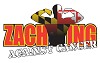 Spirit Award Scholarship Application – 2024 The Zaching Against Cancer Foundation (ZACF) is proud to present six Spirit Award Scholarships to Maryland students who have excelled in High School while overcoming personal hardships relating to cancer. Hardships include being a cancer survivor, a caregiver for someone with cancer, or a relative of a person with cancer.  For 2023 ZACF will provide six $2,500 scholarships to Maryland High School students in public or private schools who are planning to attend a two- or four-year college or trade school.    Scholarship Criteria: Minimum 3.0 GPA.  Must be a senior in high school. Must plan to attend a two or four-year college or university or trade school within the following academic year of receipt of the scholarship. Must have overcome some sort of significant hardship, medical challenge, and/or family issue relating to cancer during their life. Complete the Application, including 3 individual nomination forms. Is not a family member of a Zaching Against Cancer Foundation Board or Scholarship Selection Committee Member. Application Deadline  The application deadline is April 1, 2024  No scholarship applications will be accepted after this date. Winners will be notified by the second week of May and scholarship awards will be presented during the High School Awards Ceremony. 3. Application Procedure   	 	Complete and return all the following information via mail or email: Application for ZACF Spirit Award (MUST BE TYPED) 3 Nomination Forms – two must be from teachers or other school staff (1 of these must be from a teacher) High School Transcript Letter of recommendation (optional but encouraged)                     Return the COMPLETED packet to:            ALL DOCUMENTS ARE REQUIRED AT THE TIME OF SUBMISSION                                                                                            Electronically to:                                                                      lynn@zachingagainstcancer.org  or Mail Hard Copy to: Zaching Against Cancer Foundation 6700 Alexander Bell Drive, Suite 185Columbia, MD 21046       Phone - 443-319-5394  	 	Zaching Against Cancer Foundation Spirit Award Scholarship ApplicationSECTION I: PERSONAL INFORMATION  Name:           	 	 	 	 	 	 	 	 	 	 	 	 	                                        	 	 	 	(First) 	 	               	                     (Middle) 	 	 	 	(Last) Short form of first name OR Nickname to be used in press releases and program (e.g. “Tom” or “Sue”)_______________________             Address: 	 	 	 	 	 	 	 	 	 	 	 	                        	  	                                    (Street) 	 	 (City)  	 	 	(Zip)                    	 	 	(County) Home Phone # 	 	 	 	  	 	 	 	                   Cell Phone #:________________________ E-mail address (Nominee):  ________________________ E-mail address (Parent/Guardian) ________________________________ Are you a cancer survivor?           YES              NO SECTION II: ACADEMICS  1.  Unweighted GPA (Grade Point Average) _______/Weighted GPA_________ 2. Current High School______________________ S.A.T. score (Optional):  verbal   ____ 	; mathematics  	 	;  writing __________; total ____________A.C.T. score (Optional):  verbal              	; mathematics  	 	; combined____________List honor societies and scholarship achievements.  Please be specific and note each separately. (i.e. Member of National Honor Society, National Merit semi-finalist, etc.)  6. If you have committed to a College/University please tell us the School and your intended major, if known:  SECTION III: EXTRACURRICULAR ACTIVITIES Describe any activities in which you participate beyond academics (i.e. athletic teams, student government, class officer, editor or staff of the school newspaper or yearbook, member of the concert band, religious or community organizations.   Athletics /Extracurricular Sport (JV or V)/Club/Activity  	Years  	 	 	 	Position Held (Captain/Editor) ________________________________________________________________________________________________________ ________________________________________________________________________________________________________ ________________________________________________________________________________________________________ _________________________________________________________________________________________________________ Community Activities/Work Organization  	 	Years  	Position Held/Description of Duties _______________________________________________________________________________________________________ _______________________________________________________________________________________________________ _______________________________________________________________________________________________________ _______________________________________________________________________________________________________ _______________________________________________________________________________________________________ _______________________________________________________________________________________________________ SECTION IV:  Essay Questions   Please answer the following questions on a hardship, medical challenge, and/or family issue that you have overcome relating to cancer during your years before graduating High School. Hardship could include being a cancer survivor, caregiver, relative, or friend of someone who battled cancer. Please limit each response to 1,000 words or less. To read Zach Lederer’s story please visit www.zachingagainstcancer.org  How have you been impacted by Cancer? Explain how this hardship affected you and how you were able to show strength and courage as a survivor or a caregiver. Please type your essay answers in a separate document and submit it with application.  Please do not exceed 1000 words.   How has Cancer influenced who you are today?  Please type your essay answers in a separate document and submit it with the application.  Please do not exceed 1000 words.   Certification We hereby certify that all the information contained in this application is true to the best of our knowledge, with the understanding that misstatements will result in the disqualification of the applicant from consideration. Signature of Applicant 	 	 	 	 	 	 	Date Signature of Parent or Legal Guardian 	 	 	 	 	Date 	                      Zaching Against Cancer Foundation                                                  Spirit Award Scholarship           NOMINATION FORM PLEASE HAVE 3 ADULTS COMPLETE A SEPARATE NOMINATION FORM. Two of these adults must be school administrators, teachers, or coaches (one must be a teacher). The third adult may be a work/volunteer supervisor, religious leader, personal family friend etc.   The Zaching Against Cancer Foundation (ZACF) supports scholarships for Maryland high school students planning to attend a two- or four-year college or trade school.  Please contact lynn@zachingagainstcancer.org with any questions. ZACF Spirit Award Scholarship Mission Statement - The ZACF believes that high school students should be recognized for their achievements while overcoming hardships relating to cancer and should be encouraged to pursue education and career goals. The ZACF Spirit Award encourages you to nominate a high school student who has shown academic achievement, leadership skills and strong character when faced with adversity.  Nominated Student’s Name: _______________________________________________________ Please rate the above Nominee in each of the following Categories:  Comments – Comments are strongly considered by the selection committee (750 words or less) Name _____________________________________Signature_____________________________ Relationship to Applicant __________________________________________________________ School _________________________________________________________________________ Address _____________________________________Phone _____________________________ The Zaching Against Cancer Foundation 6700 Alexander Bell Dr. Suite 185 Columbia, MD 21046 443-319-5394 No Basis Below Average Average Good (above Average) Very Good (well above average) Excellent (Top 10%) Outstanding (top 5%) 